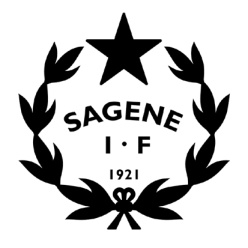 Tid: 		27.05.2020 kl. 18.Sted:		KlubbhusetInviterte:	Lederne av alle avdelingene.Frafall: 	 	SAKSLISTE Åpning av møtetGodkjenning av innkalling.Vedlegg: Innkalling møte ledergruppa 27.05.2020.Vedtak: Innkallingen godkjennes uten anmerkninger. Godkjenning av protokollerVedlegg: Protokoll møte ledergruppa 07.04.2020Vedtak: Protokollene godkjennes uten anmerkninger.  Vedtakssaker Korona- situasjonen i klubben – Runde rundt bordet på status oppstart av aktivitet.Sommeren 2020 – Aktivitet, anlegg, bemanning, sommerjobb, aktivitetsguide, Gram-bilen?Inkluderings- og rekrutteringsarbeidet høsten 2020 – AKS- prosjekt og åpne idrettsskoler? (Pak)Styret/admin ønsker møte med hver enkelt avdeling før sommeren – Dato/tid? Agenda? Vaktliste Klubbhuset og Vaktliste Bjølsenhallen skoleåret 2020/2021 – Diskusjon av utkast. Orienteringssaker Faste saker som settes opp på hvert møte: Regnskapsrapport pr. 31. mars 2020Rapport utestående fordringer.Kartleggingsskjema avdelingene.Avviksrapportering HMS.Vedtaksprotokollen.MØTEPLAN 2020Hver siste onsdag i måneden, unntatt juli og desember. Neste møte: Onsdag 24. juni kl. 18- 20 i klubbhuset. SAKER FREMOVER:Oppfølging av utbyggingen av Voldsløkka sør – Rehab tennisbanene, Høring behovsplan og regulering.Rehabilitering av tennisbanene på Voldsløkka - drift. Planlegge sommeren 2020Planlegging av rekrutterings- og inkluderingsarbeidet høsten 2020Kursplaner 2020.Allidrett/turn – Mål og organisering? Nye idretter – Håndball? Badminton? GDPR – nye personvernregler i Sagene IF. Nye nettsider og nytt medlemssystem.Orra- rutiner.100- års jubileum.Fornye Anti-doping policyRevidering årshjul (AU)